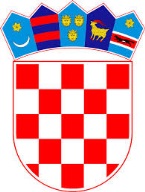        REPUBLIKA HRVATSKA SISAČKO-MOSLAVAČKA ŽUPANIJA            OPĆINA MAJUROPĆINSKA NAČELNICAKLASA: 112-02/21-01/01URBROJ: 2176/14-03-21-2Majur, 17. ožujka 2021. godineNa temelju članka 19. stavak 2. Zakona o službenicima i namještenicima u lokalnoj i područnoj (regionalnoj) samoupravi (»Narodne novine«, broj 86/08, 61/11, 4/18 i 112/19), članka 24. Uredbe o klasifikaciji radnih mjesta u lokalnoj i područnoj (regionalnoj) samoupravi (»Narodne novine«, broj 74/10 i 125/14) i članka 35. Statuta Općine Majur (»Službeni vjesnik« Općine Majur, broj 11/13 i 41/13 i »Službene novine Općine Majur«, broj 3/14, 1/18 i 2/20), načelnica Općine Majur objavljujeNATJEČAJza imenovanje pročelnika Jedinstvenog upravnog odjela Općine Majur – 1 izvršitelj na neodređeno vrijeme uz obvezni probni rad u trajanju od tri mjeseca.Izrazi korišteni u ovom Natječaju, a imaju rodno značenje odnose se jednako na muški i ženski rod.Posebni uvjeti:– magistar pravne struke ili magistar ekonomske struke ili stručni specijalist javne uprave s najmanje jednom godinom radnog iskustva na odgovarajućim poslovima;Iznimno, ukoliko se na javni natječaj ne javi osoba koja ispunjava propisani uvjet stupnja obrazovanja magistar struke ili stručni specijalist, na radno mjesto pročelnika Jedinstvenoga upravnog odjela Općine Majur može biti imenovan sveučilišni prvostupnik struke odnosno stručni prvostupnik struke koji ima najmanje pet godina radnog iskustva u struci i ispunjava ostale uvjete za imenovanje.– organizacijske sposobnosti i komunikacijske vještine potrebne za uspješno upravljanje Jedinstvenim upravnim odjelom;– položen državni ispit;– poznavanje rada na računalu;– vozačka dozvola B kategorije.Osim navedenih posebnih uvjeta kandidat treba ispunjavati i opće uvjete propisane člankom 12. Zakona o službenicima i namještenicima u lokalnoj i područnoj (regionalnoj) samoupravi (»Narodne novine«, broj 86/08, 61/11, 4/18 i 112/19) i ne smiju postojati zapreke iz članaka 15. i 16. Zakona o službenicima i namještenicima u lokalnoj i područnoj (regionalnoj) samoupravi (»Narodne novine«, broj 86/08, 61/11, 4/18 i 112/19).Radni odnos se zasniva uz obvezni probni rad u trajanju od tri mjeseca. Kandidati su obvezni pristupiti prethodnoj provjeri znanja i sposobnosti. Na prethodnu provjeru mogu pristupiti samo kandidati koji ispunjavaju formalne uvjete iz natječaja.Za kandidate koji ispunjavaju formalne uvjete provest će se prethodna provjera znanja i sposobnosti putem pisanog testiranja i intervjua. Ako kandidat ne pristupi provjeri znanja i sposobnosti, smatrat će se da je povukao prijavu na natječaj.Opis poslova i podaci o plaći radnog mjesta koje se popunjava, način obavljanja prethodne provjere znanja i sposobnosti kandidata, područja provjere te pravni izvori za pripremanje kandidata objavit će se na web-stranici Općine Majur (www.opcina-majur.hr) te na oglasnoj ploči Općine Majur, kao i vrijeme održavanja prethodne provjere znanja i sposobnosti kandidata, najmanje pet dana prije održavanja provjere.Na natječaj se mogu javiti osobe oba spola.Uz prijavu na natječaj kandidati su dužni priložiti sljedeće isprave:– životopis;– dokaz o stručnoj spremi (preslika diplome, svjedodžbe, uvjerenja ili drugog odgovarajućeg dokumenta o stečenoj stručnoj spremi);– dokaz hrvatskog državljanstva (preslika osobne iskaznice, vojne iskaznice, putovnice ili domovnice);– preslika uvjerenja nadležnog suda da se protiv kandidata ne vodi kazneni postupak (ne starije od 6 mjeseci);– vlastoručno potpisanu izjavu koju ne treba ovjeravati, danu pod materijalnom i kaznenom odgovornošću, da za prijam u službu ne postoje zapreke iz članaka 15. i 16. Zakona o službenicima i namještenicima u lokalnoj i područnoj (regionalnoj) samoupravi;– dokaz o radnom stažu (potvrda o radnom stažu koju izdaje Hrvatski zavod za mirovinsko osiguranje u prostorijama Zavoda ili elektroničkim putem); – dokaz o radnom iskustvu ostvarenom na odgovarajućim poslovima (koji sadrži vrstu poslova koju je prijavitelj obavljao, vrstu stručne spreme za obavljanje tih poslova i razdoblje u kojem je obavljao te poslove (preslika ugovora, rješenja, potvrde poslodavca ili drugog odgovarajućeg radno-pravnog akta));– dokaz o položenom državnom ispitu (preslika uvjerenja, svjedodžbe ili potvrde ukoliko kandidat ima položen ispit);– dokaz o poznavanju rada na računalu (preslika uvjerenja, potvrde, indeksa, svjedodžbe); – vozačka dozvola B kategorije (preslika).Natjecati se mogu i kandidati koji su prema ranijim propisima stekli visoku stručnu spremu odgovarajuće struke te osobe koje su po ranijim propisima stekle višu stručnu spremu sukladno članku 35. stavak 1. i 2. Uredbe o klasifikaciji radnih mjesta u lokalnoj i područnoj (regionalnoj) samoupravi (»Narodne novine«, broj 74/10 i 125/14).Natjecati se mogu i kandidati koji nemaju položen državni ispit uz obvezu da ispit polože u roku od godine dana od imenovanja.Urednom prijavom smatra se prijava koja sadrži sve podatke i priloge navedene u javnom natječaju.Osoba koja ne podnese pravovremenu i urednu prijavu ili ne ispunjava formalne uvjete iz javnog natječaja, ne smatra se kandidatom prijavljenim na javni natječaj.Pripadnici nacionalnih manjina imaju pravo pozvati se na prednost pri zapošljavanju na temelju članka 22. Ustavnog zakona o pravima nacionalnih manjina (»Narodne novine«, broj 155/02, 47/10, 80/10, 93/11, 93/11), bez obveze dostavljanja dokaza o nacionalnoj pripadnosti.Kandidati imaju pravo pozvati se na prednost pri zapošljavanju sukladno odredbi članka 101. Zakona o pravima hrvatskih branitelja iz Domovinskog rata i članova njihovih obitelji (»Narodne novine«, broj 174/04, 92/05, 02/07, 107/07, 65/09, 137/09, 146/10, 55/11, 140/12, 19/13, 33/13, 148/13, 92/14), odredbi članka 9. Zakona o profesionalnoj rehabilitaciji i zapošljavanju osoba s invaliditetom (»Narodne novine«, broj 157/13, 152/14, 39/18, 32/20) te odredbi članka 48.f  Zakona o zaštiti vojnih i civilnih invalida rata (»Narodne novine«, broj 33/92, 57/92, 77/92, 27/93, 58/93, 02/94, 76/94, 108/95, 108/96, 82/01, 103/03, 148/13, 98/19), obvezni su priložiti isprave koje dokazuju njihov status te druge dokaze sukladno posebnim propisima.Kandidat koji ima pravo prednosti kod prijma u službu prema posebnom zakonu, dužan je u prijavi na natječaj pozvati se na to pravo i ima prednost u odnosu na ostale kandidate samo pod jednakim uvjetima.Nepotpune i nepravovremene prijave neće se razmatrati.Rok za podnošenje prijava je 8 dana od objave natječaja u Narodnim novinama, na adresu: Općina Majur, Majur, Kolodvorska 5, 44 430 Hrvatska Kostajnica, s naznakom: »Natječaj za imenovanje pročelnika«.Kandidati će biti obaviješteni o rezultatima natječaja u zakonskom roku.Općinska načelnicaKlementina Karanović, mag.ing.agr.